Adding an image to a postCreate a postIn the dashboard click Add New to create a new post.Give your post a title.Place the I-bar in the body field where you want the image. (This could be between text)Click the Add Media button.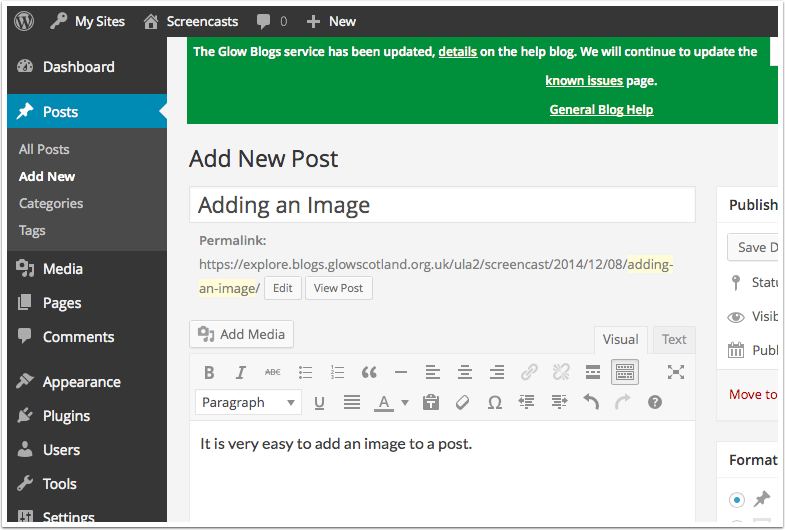 Select the imageA 'lighbox' window open upClick Select Files (or drag on some images)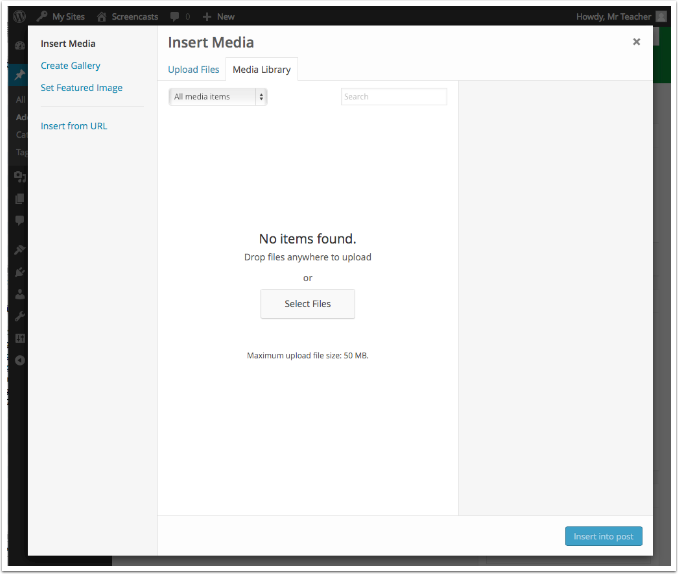 Select file(s) to uploadIn the file dialog that opens1. Choose an image2. Click Choose (or Open depending on browser)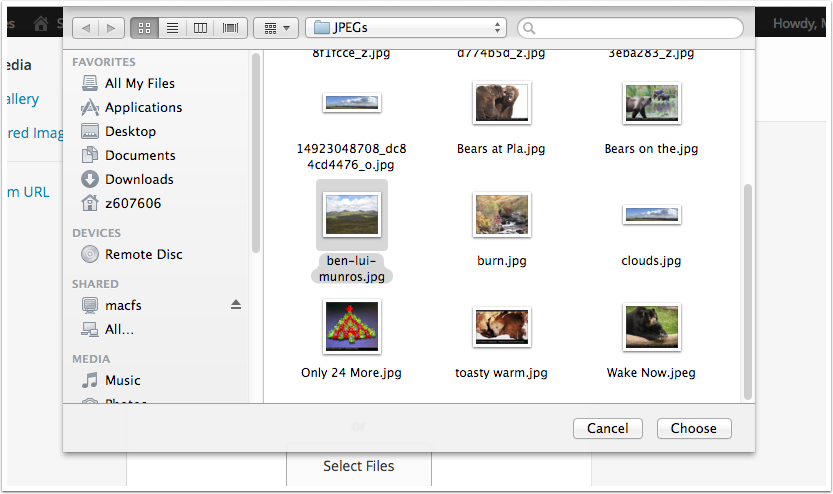 Image settingsThe uploaded images will be selected (the tick). You can change the alignment [1], the link for visitors clicking on the image [2] and the size of the image [3], before clicking insert [4].If you are using the lightbox plugin to show larger versions of the image without leaving the page set Link To to Media File.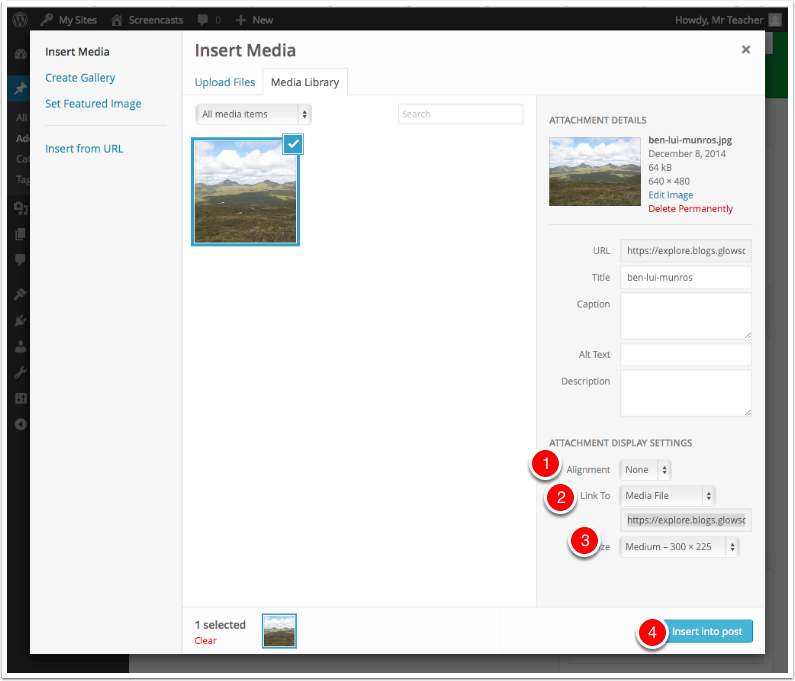 Finish the postThe image is inserted into the post editor. You can click on the image, as in the screenshot to see the x to  delete or the pencil to edit the image settings.You can finish the post and publish it in the usual way.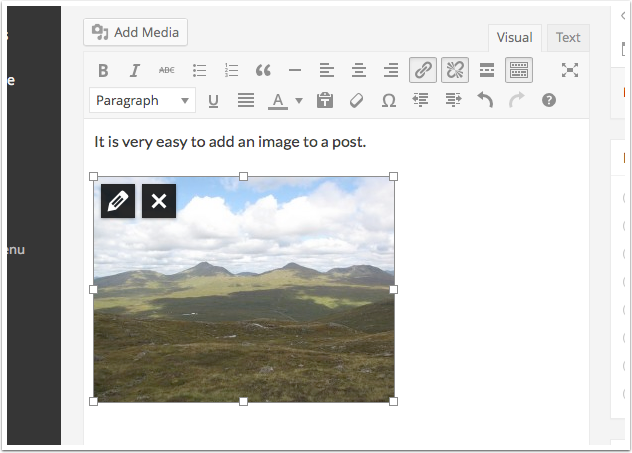 